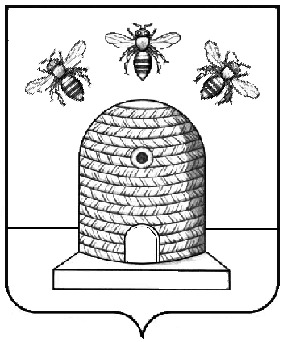 АДМИНИСТРАЦИЯ ГОРОДА ТАМБОВАТАМБОВСКОЙ ОБЛАСТИКОМИТЕТ ОБРАЗОВАНИЯПРИКАЗ12.12.2019   			        г. Тамбов					№1363О проведении муниципального этапа Всероссийских спортивных игр школьников «Президентские спортивные игры» по шашкамВ соответствии с приказом комитета образования администрации города Тамбова Тамбовской области от 09.12.2019 №1351 «О проведении школьного и муниципального этапов Всероссийских спортивных игр школьников «Президентские спортивные игры» ПРИКАЗЫВАЮ:1. Утвердить график проведения муниципального этапа Всероссийских спортивных игр школьников «Президентские спортивные игры» по шашкам (далее – «Президентские игры по шашкам») (приложение №1).2. МКУ «Центр сопровождения образовательной деятельности» (Клейменова) организовать проведение с 18 по 20 декабря 2019 года «Президентские игры по шашкам».3. Директору МАУ ДО «Детско-юношеская спортивная школа №5» О.Е.Соловьеву обеспечить проведение и безопасность «Президентских игр             по шашкам» на базе учреждения в соответствии с графиком.	4. Директорам муниципальных общеобразовательных организаций:4.1. Направить заявку на участие команд в «Президентских играх                    по шашкам» до 16 декабря 2019 года на электронную почту: csodtmb@mail.ru согласно приложению №2 и предоставить её в письменном виде в день проведения соревнований.4.2. Обеспечить участие команд учащихся в «Президентских играх                 по шашкам».4.3. Назначить ответственных за жизнь, здоровье и безопасность участников соревнований.4.4. Провести инструктаж с учащимися по соблюдению техники безопасности.5. Контроль за исполнением настоящего приказа возложить                           на заместителя председателя комитета образования администрации города Тамбова Тамбовской области Л.А.Вановскую.Председателькомитета образования                                                                       Е.Д.ВыжимовПриложение №1УТВЕРЖДЕНприказом комитета образованияадминистрации города Тамбова Тамбовской областиот ________________ № ______ГРАФИКпроведения муниципального этапа Всероссийских спортивных игр школьников «Президентские спортивные игры» по шашкамПрограмма соревнованийВ соревнованиях по шашкам от общеобразовательной организации принимают участие 4 команды учащихся 6, 7, 8 и 10 классов. Каждая команда состоит из 3 человек (2 юноши и 1 девушка).С собой обязательно иметь сменную обувь или бахилы.Приложение №2к приказу комитета образованияадминистрации города Тамбова Тамбовской областиот ________________ № ______ЗАЯВКАна участие в муниципальном этапе Всероссийских спортивных игр школьников «Президентские спортивные игры» по шашкамК соревнованиям допущено ________________________________человекВрач ______________________ ОВФД _______________________________Руководитель команды: ____________________________________________Дата проведенияВремя проведенияМесто проведенияОбщеобразовательные организации18 декабря14.00г.Тамбов, ул.Чичканова/Советская, д. 89/164 (МАУ ДО «Детско-юношеская спортивная школа №5»)МАОУ «ЦО №13», МАОУ «Лицей №21», МАОУ «Гимназия №7», МАОУ СОШ №3618 декабря15.00г.Тамбов, ул.Чичканова/Советская, д. 89/164 (МАУ ДО «Детско-юношеская спортивная школа №5»)МАОУ СОШ №1, МАОУ СОШ №5, МАОУ СОШ №22, МАОУ «Лицей №29»18 декабря16.00г.Тамбов, ул.Чичканова/Советская, д. 89/164 (МАУ ДО «Детско-юношеская спортивная школа №5»)МАОУ СОШ №4, МАОУ «Лицей №6»19 декабря14.00г.Тамбов, ул.Чичканова/Советская, д. 89/164 (МАУ ДО «Детско-юношеская спортивная школа №5»)МАОУ СОШ №30, МАОУ «Лицей №14», МАОУ СОШ №31, МАОУ СОШ №24,19 декабря15.00г.Тамбов, ул.Чичканова/Советская, д. 89/164 (МАУ ДО «Детско-юношеская спортивная школа №5»)МАОУ СОШ №35, МАОУ «Гимназия №12», МАОУ СОШ №11, МАОУ «Лицей №28»19 декабря16.00г.Тамбов, ул.Чичканова/Советская, д. 89/164 (МАУ ДО «Детско-юношеская спортивная школа №5»)МАОУ СОШ №9, МАОУ СОШ №3320 декабря14.00г.Тамбов, ул.Чичканова/Советская, д. 89/164 (МАУ ДО «Детско-юношеская спортивная школа №5»)Полуфинал/Финал№ п\пФамилия, имяШколаКлассДата и визаврача